 АДМИНИСТРАЦИЯ 
ЛЕНИНСКОГО МУНИЦИПАЛЬНОГО РАЙОНА
ВОЛГОГРАДСКОЙ ОБЛАСТИ______________________________________________________________________________РАСПОРЯЖЕНИЕОт  20.09.2019        № 114-р § 2Об утверждении карты комплаенс-рисков в администрации Ленинского муниципального района Волгоградской области	Во исполнение Национального плана развития конкуренции в Российской Федерации на 2018-2020 годы, утвержденного Указом Президента Российской Федерации от 21.12.2017 № 618 «Об основных направлениях государственной политики по развитию конкуренции», в соответствии с распоряжением Правительства Российской Федерации от 18.10.2018 № 2258-р «О методических рекомендациях по созданию и организации федеральными органами исполнительной власти системы внутреннего обеспечения соответствия требованиям антимонопольного законодательства», постановлением администрации Ленинского муниципального района от 26.02.2019 № 80 «О системе внутреннего обеспечения соответствия требованиям антимонопольного законодательства в администрации Ленинского муниципального района Волгоградской области»:Утвердить карту комплаенс-рисков в администрации Ленинского муниципального района Волгоградской области (прилагается).Контроль исполнения распоряжения возложить на заместителя главы - начальника отдела экономики администрации Ленинского муниципального района О.Ф. Шалаеву.Глава Ленинского муниципального района                                             			 А.В. ДенисовУТВЕРЖДЕНАраспоряжением администрации Ленинского муниципального районаот 20.09.2019 № 114-р § 2КАРТАкомплаенс-рисков администрации Ленинского муниципального района Волгоградской области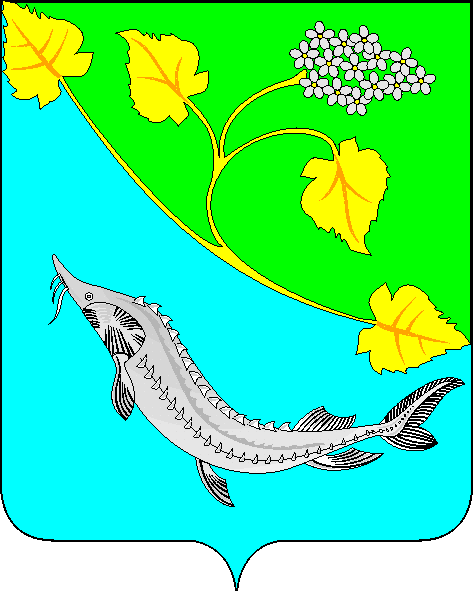 № п/пУровень комплаенс-рисковВыявленные риски(виды риска, описание)Причины возникновения рисковНаличие (отсутствие) остаточных рисковВероятность повторного возникновения рисков1.НизкийПодготовка ответов на обращения физических и юридических лиц с нарушением срока, предусмотренного законодательствомриск не возникалотсутствуетотсутствует2.НизкийНарушение при осуществлении закупок товаров, работ, услуг для обеспечения муниципальных нужд путем утверждения конкурсной документации, документации об электронном аукционе, документации о запросе предложений и документов о проведении  запроса котировок, повлекшее за собой нарушение антимонопольного законодательствариск не возникалотсутствуетотсутствует3.НизкийНарушение при осуществлении закупок товаров, работ, услуг для муниципальных нужд путем выбора  способа  определения поставщика (подрядчика, исполнителя), повлекшее за собой нарушение антимонопольного законодательства рискне возникалотсутствуетотсутствует4.НизкийПринятие правовых актов, в которых имеются риски нарушения антимонопольного законодательства риск не возникалотсутствуетотсутствует5.НизкийНарушение при оказании финансовой поддержки субъектам малого и среднего предпринимательства, повлекшее за собой нарушение антимонопольного законодательства риск не возникалотсутствуетотсутствует6.НизкийНарушение при выдаче разрешений на установку и эксплуатацию рекламных конструкций, повлекшее за собой нарушение антимонопольного законодательствариск не возникалотсутствуетотсутствует7.НизкийНарушение при владении, пользовании и распоряжении муниципальным имуществом, повлекшее за собой нарушение антимонопольного законодательствариск не возникалотсутствуетотсутствует